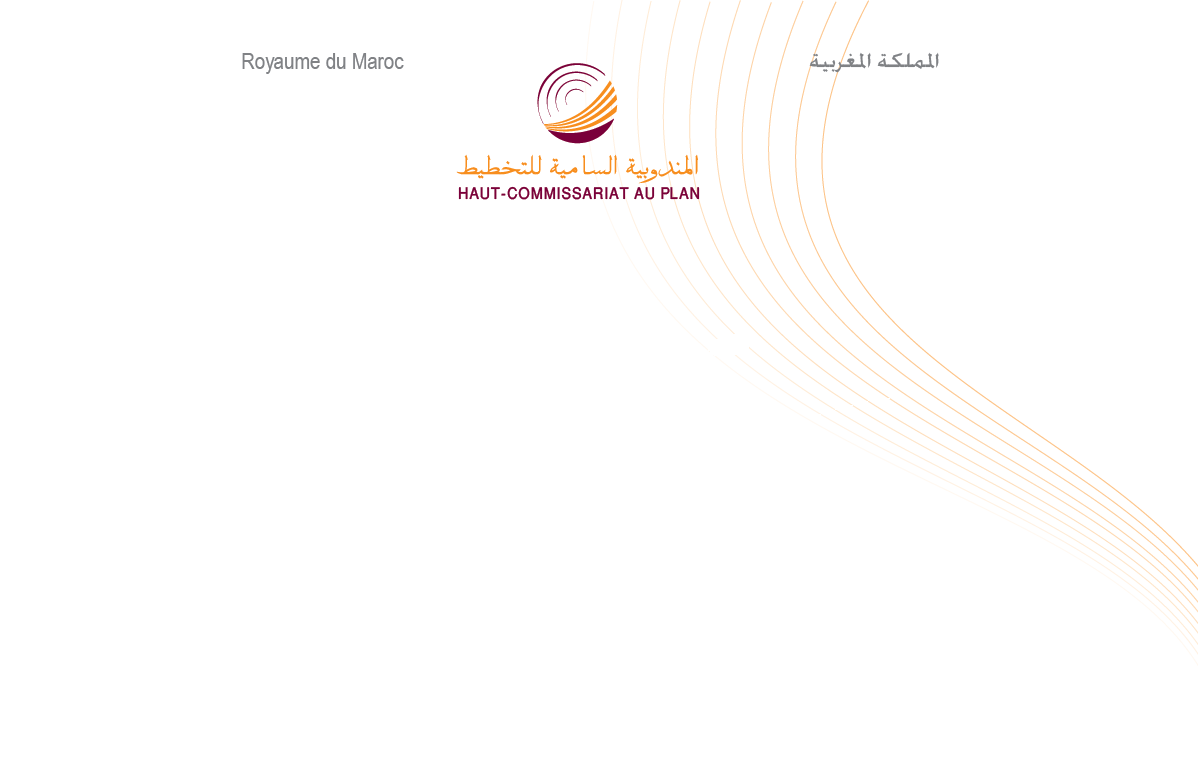 Note d’information relative aux comptes régionaux de l’année 2016    L’économie nationale a, comme on le sait, enregistré, en cette année 2016, un produit intérieur brut (PIB) de 999,1 milliards de DH en volume et de 1013,6 milliards de DH aux prix courants, réalisant une croissance économique de 1,1 % et une augmentation en valeur de 2,6% par rapport à 2015. Cette note présente, par région, le PIB en volume et en valeur, et par groupe de branche d’activité économiques ainsi que les dépenses de consommation finales des ménages. La croissance économique régionale Les comptes régionaux de 2016 font ressortir des disparités des taux de croissance du PIB en volume entre les régions. Six régions ont enregistré des taux de croissance supérieurs à la moyenne nationale (1,1%). Il s’agit des régions de Dakhla-Oued-Ed-Dahab (7,6),  de Laâyoune-Saguia al Hamra (7,1%), de Guelmim-Oued Noun (6,3%), de Drâa-Tafilalet (4,2%), de Tanger-Tétouan-Al Hoceima (2,5%) et de  Souss-Massa  (2,2%).La région de Casablanca-Settat a marqué un taux de croissance, proche de la moyenne nationale, de 1,2%.Les autres régions présentent des taux de croissance inférieurs à la moyenne nationale entre 1% (région de Rabat-Salé-Kénitra) et  -2,2% (région de Béni Mellal-Khénifra).Par ailleurs, 34,1% de la croissance nationale est à mettre à l’actif de la région de Casablanca-Settat dont la contribution  à la croissance du PIB  est de 0,4 point.Les régions de Tanger-Tétouan-Al Hoceima et de Rabat-Salé-Kénitra participent pour 37,3% à la croissance du PIB en volume, soit 0,5 point, avec 0,3 et 0,2 point respectivement.Les neuf régions restantes contribuent pour 28,6% de la croissance enregistrée en 2016 soit 0,2 point.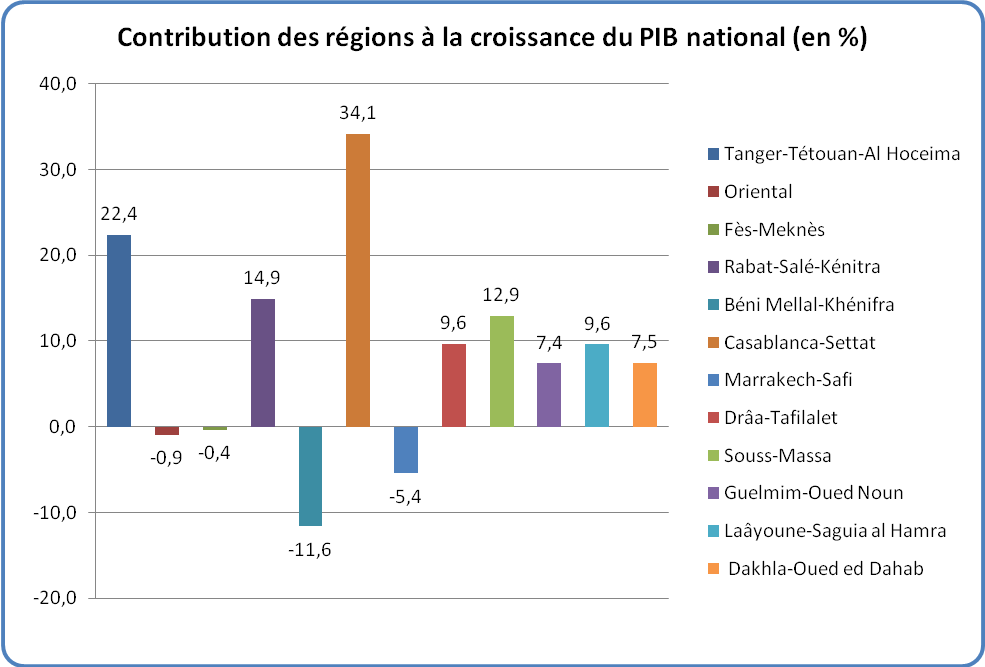 La contribution régionale à la création du PIBLes trois régions de Casablanca-Settat, de Rabat-Salé-Kénitra et de Tanger-Tétouan-Al Hoceima ont créé 58,2 % de la richesse nationale, avec 32 %,  16 % et 10,2 % respectivement.Quatre  régions ont généré 30,1% du PIB : la région de Fès-Meknès avec 9%, de Marrakech-Safi avec 8,8%, de Souss-Massa avec 6,7% et  de Béni Mellal-Khénifra avec 5,6%.Les régions de l’oriental, de Drâa-Tafilalet et les trois régions du sud n’ont contribué qu’à hauteur de 11,5% à la création de PIB en valeur, avec  4,8%, 2,6% et 4,1% respectivement.Dans ces conditions, les disparités du PIB entre les régions se sont accentuées. L’écart absolu moyen (la moyenne des écarts absolus entre le PIB des différentes régions et le PIB régional moyen) est passé de 56,8 milliards de DH en 2015 à 58,1 milliards en 2016.Le PIB  régional par secteur d’activité Les activités primaires (agriculture et pêche) constituent 12% du PIB au niveau national en 2016. La contribution de ce secteur à  la création de la richesse dépasse, dans la majorité des régions, cette moyenne nationale. Ces activités contribuent pour 25,9% au  PIB de la région de Dakhla-Oued-Ed-Dahab, 20,4% au PIB de la région de Souss-Massa, 19,8%  au PIB de la région Fès-Meknès et 18,8% au PIB de la région Béni Mellal-Khénifra. La région de Casablanca-Settat affiche, quant à elle,  la part la plus faible avec 4,5%.Les activités secondaires (industrie, mines, électricité et eau et bâtiment et travaux publics) représentent 26 % du PIB au niveau national en 2016. Quatre régions affichent des parts supérieures à cette moyenne : la région de  Casablanca-Settat avec 36,2%, celle de Béni Mellal-Khénifra avec 32,3%, celle de Tanger-Tétouan-Al Hoceima avec 32,2% et celle de Laâyoune-Saguia al Hamra avec 30,8%. Les activités tertiaires (services marchands et non marchands) contribuent pour 50,3% à la richesse nationale en 2016. Les régions de Guelmim-Oued Noun,  de Dakhla-Oued-Ed-Dahab et de Rabat-Salé–Kénitra présentent des structures économiques dominées par les activités des services, avec des parts largement supérieures à la moyenne nationale, respectivement de 68,6%, 65% et 60,5%. Elles affichent, toutefois, les parts les plus faibles relatives à la participation des activités secondaires à la création de la richesse régionale.La contribution régionale aux activités économiques nationales Les activités du secteur primaire restent l’apanage d’un nombre limité de régions. Ainsi, les régions de Rabat-Salé-Kénitra, de Fès-Meknès, de Casablanca-Settat de Souss-Massa et de Marrakech-Safi ont contribué pour 67% à la création de la valeur ajoutée nationale du secteur primaire en 2016 au lieu de 68,5% en 2015. Par ailleurs, Les activités du secteur secondaire sont concentrées dans les régions de Casablanca-Settat et de Tanger-Tétouan-Al Hoceima qui ont participé pour 57,2% à la valeur ajoutée nationale  du secteur en 2016 au lieu de 56,2% en 2015. D’un autre côté, près de 60% de la richesse crée par les activités tertiaires est à imputer aux trois régions de Casablanca-Settat, de Rabat-Salé-Kénitra et de Tanger-Tétouan-Al Hoceima.Le PIB régional par habitantLe PIB par habitant s’élève à 29 390 DH en 2016 au niveau national. Cinq régions présentent un PIB par habitant supérieur à cette moyenne nationale. Il s’agit des régions de Dakhla-Oued-Ed-Dahab (76 013 DH), de Casablanca-Settat (46 088 DH), de Laayoune-Saguia al Hamra (42 721 DH), de Rabat-Salé-Kénitra (34 826 DH) et de Guelmim-Oued Noun (32 301 DH). Dans les autres régions, le PIB par habitant s’est situé entre 15 809DH, enregistré dans la région de Drâa-Tafilalet et 28 447 DH dans la région Tanger-Tétouan-Al Hoceima. La dispersion du PIB par habitant est en augmentation. L’écart absolu moyen  est passé de  11 018 DH en 2015 à  11 335 DH en 2016.Les dépenses de consommation finale des ménages selon les régionsLes régions de Casablanca-Settat et de Rabat-Salé-Kénitra ont participé pour 39,7% aux dépenses de consommation finale des ménages  (DCFM) au niveau national, avec 24,9% et 14,8% respectivement. Celles de Fès-Meknès, de Tanger-Tétouan-Al Hoceima, de Marrakech-Safi et de Souss-Massa ont participé pour 41,5% aux DCFM. Cette participation a été respectivement de 11,8%, 11,4%, 11,2% et 7,1%.Le reste des régions ont contribué pour 18,7% des DCFM, avec des apports compris entre 0,6% pour la région de Dakhla-Oued-Ed-Dahab et 7% pour la région de l’Oriental.Dans ces conditions, les disparités des dépenses de consommation se sont légèrement atténuées. L’écart absolu moyen entre la DCFM des différentes régions et la DCFM régionale moyenne a atteint 30,5  milliards de DH en 2016 au lieu de 30,6 milliards de DH en 2015. 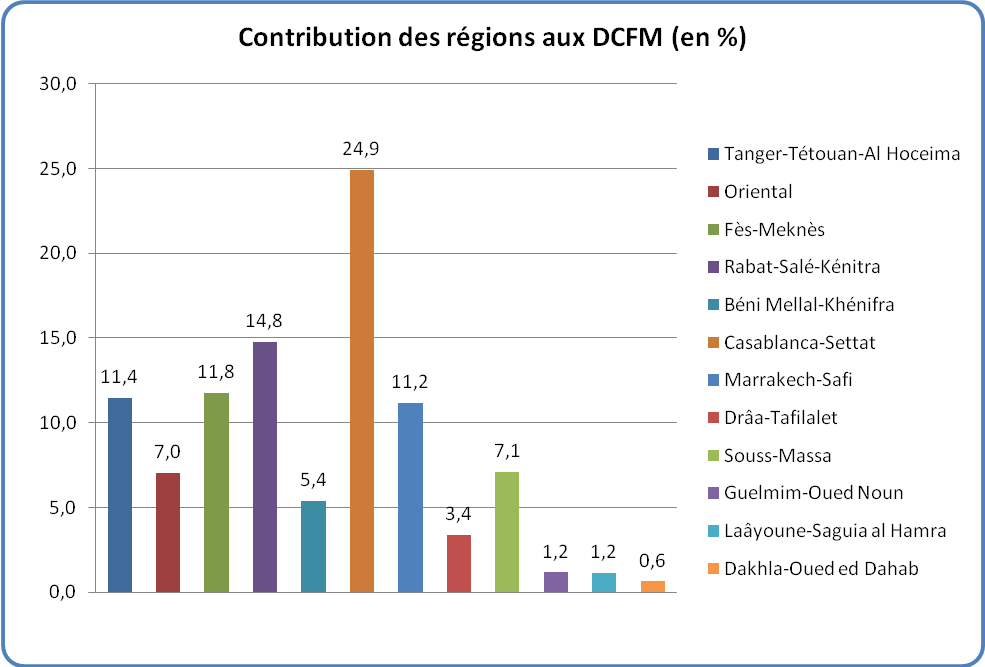 Rapportées à la population, les dépenses de consommation finale des ménages affichent des niveaux supérieurs à la moyenne nationale (16 974 DH en 2016) dans six régions. Il s’agit  des régions  de Dakhla-Oued-Ed-Dahab (24 158 DH), de Casablanca-Settat (20 769 DH), de Rabat-Salé-Kénitra (18 541 DH), de Tanger-Tétouan-Al Hoceima (18 428 DH), de Laâyoune-Saguia al Hamra (17 950 DH) et de l’Oriental (17 464 DH). Dans les autres régions, les dépenses de consommation par habitant passent d’un minimum de  11 890 DH (Drâa-Tafilalet) à 16 062 DH (Fes-Meknès).A cet effet, la dispersion des dépenses de consommation finale des ménages par tête a enregistré une baisse sensible. L’écart absolu moyen est passé de 2 905 DH en  2015 à  2 663 DH en 2016. En annexe les tableaux et les cartes géographiques  présentant les résultats des comptes régionaux des années 2015 et 2016                     									      *Données définitives    ** données semi-définitives    											     *Données définitives    ** données semi-définitives  *Données définitives    ** données semi-définitives       *Données définitives    ** données semi-définitives   											    *Données définitives    ** données semi-définitives  										*Données définitives    ** données semi-définitives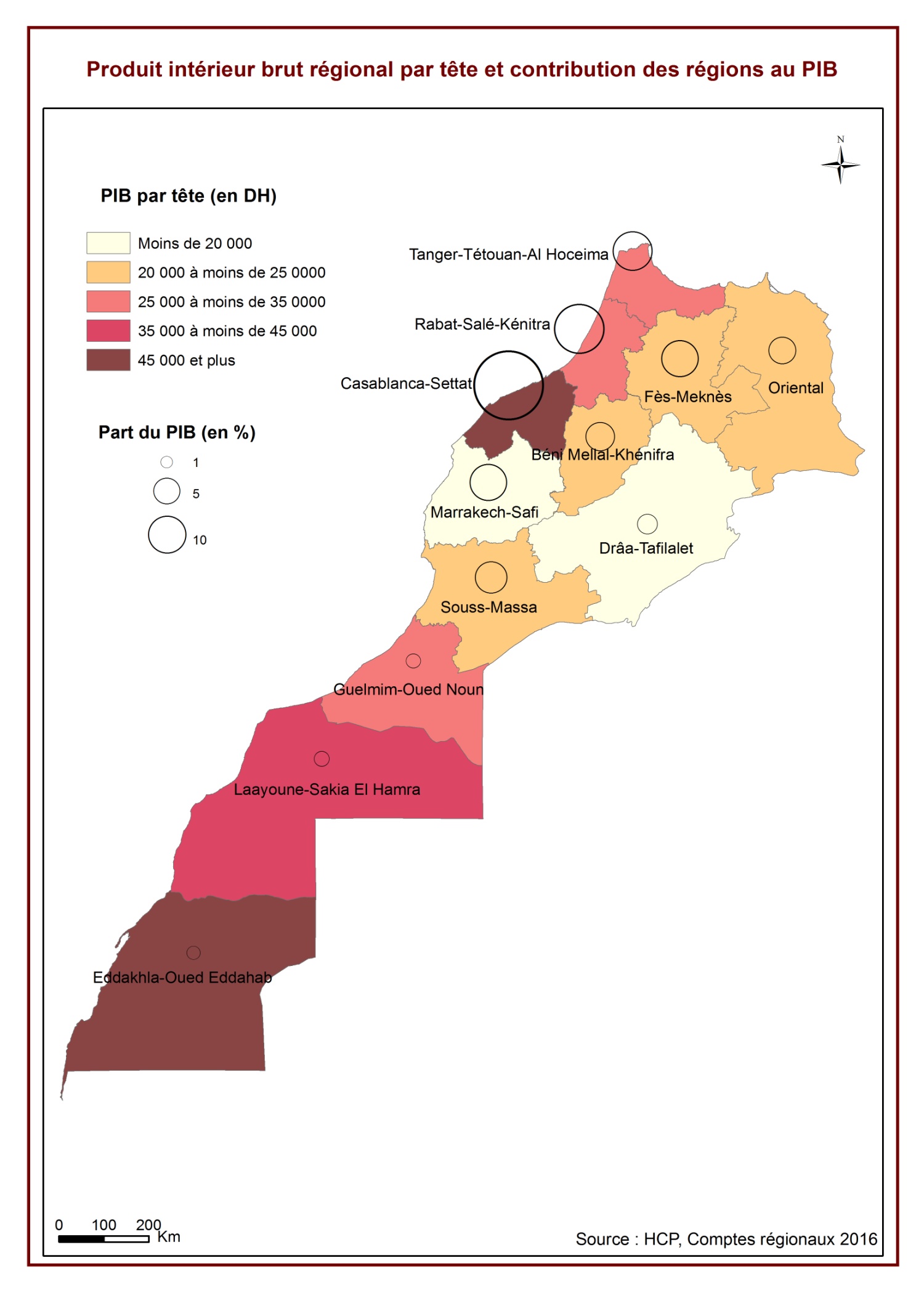 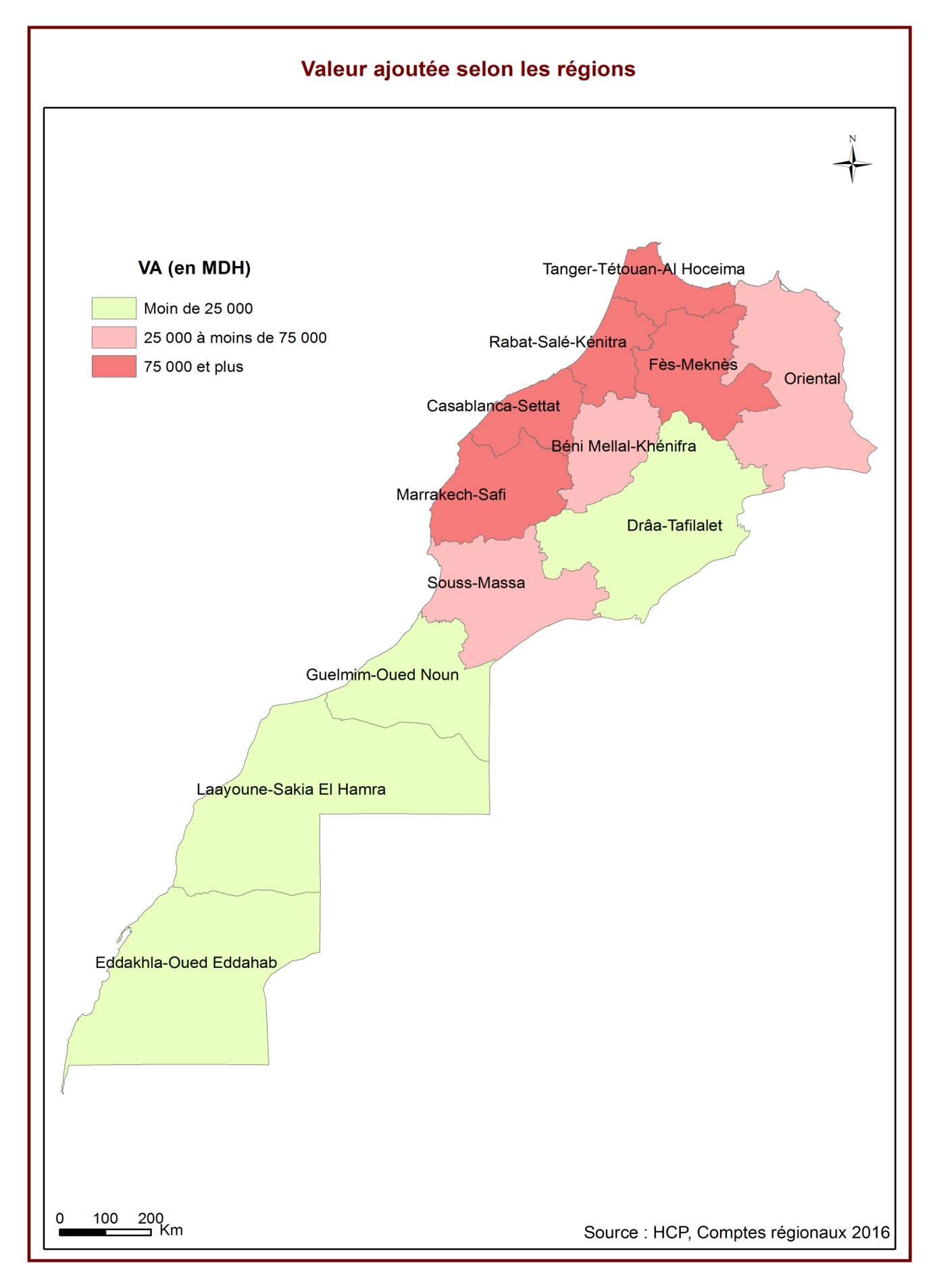 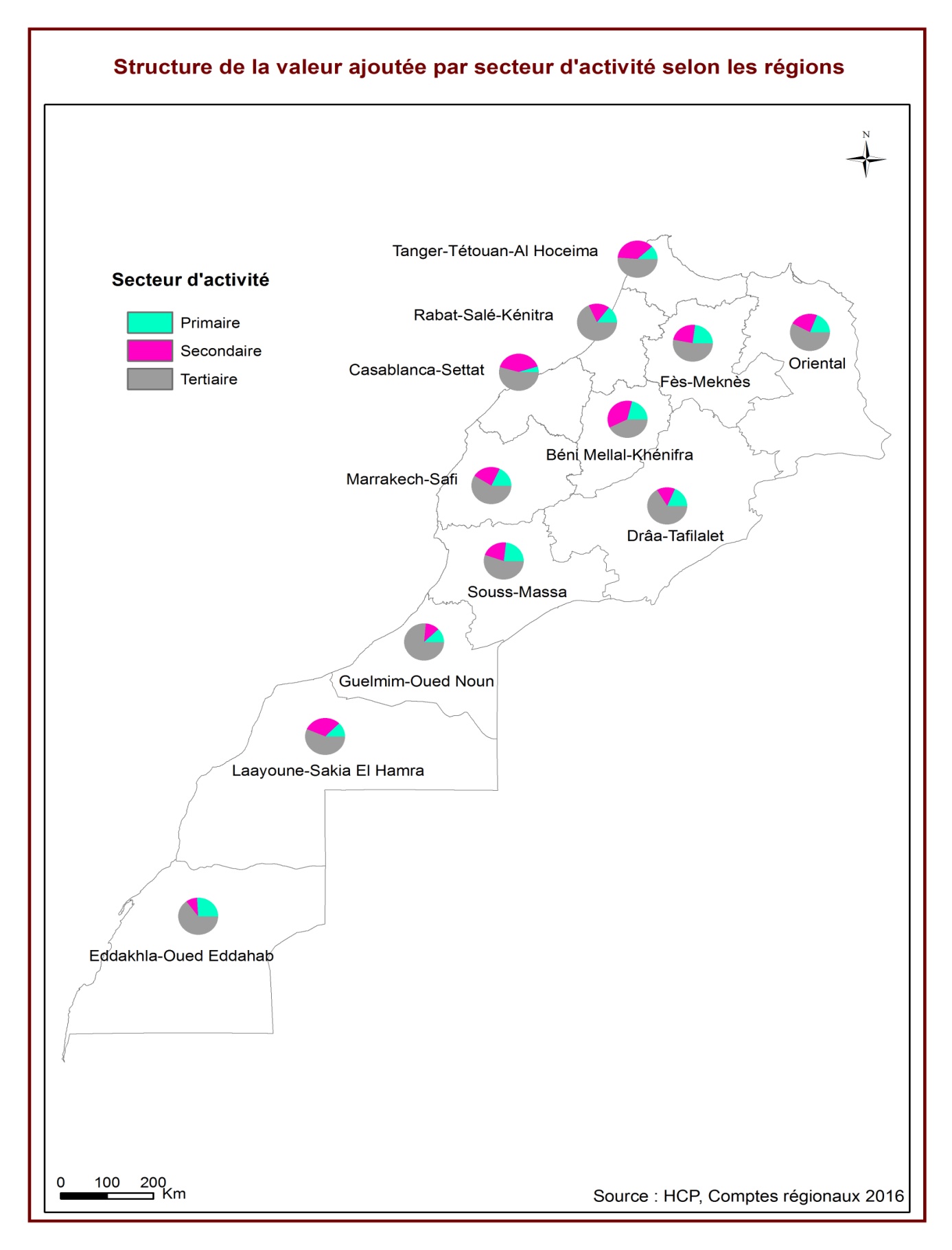 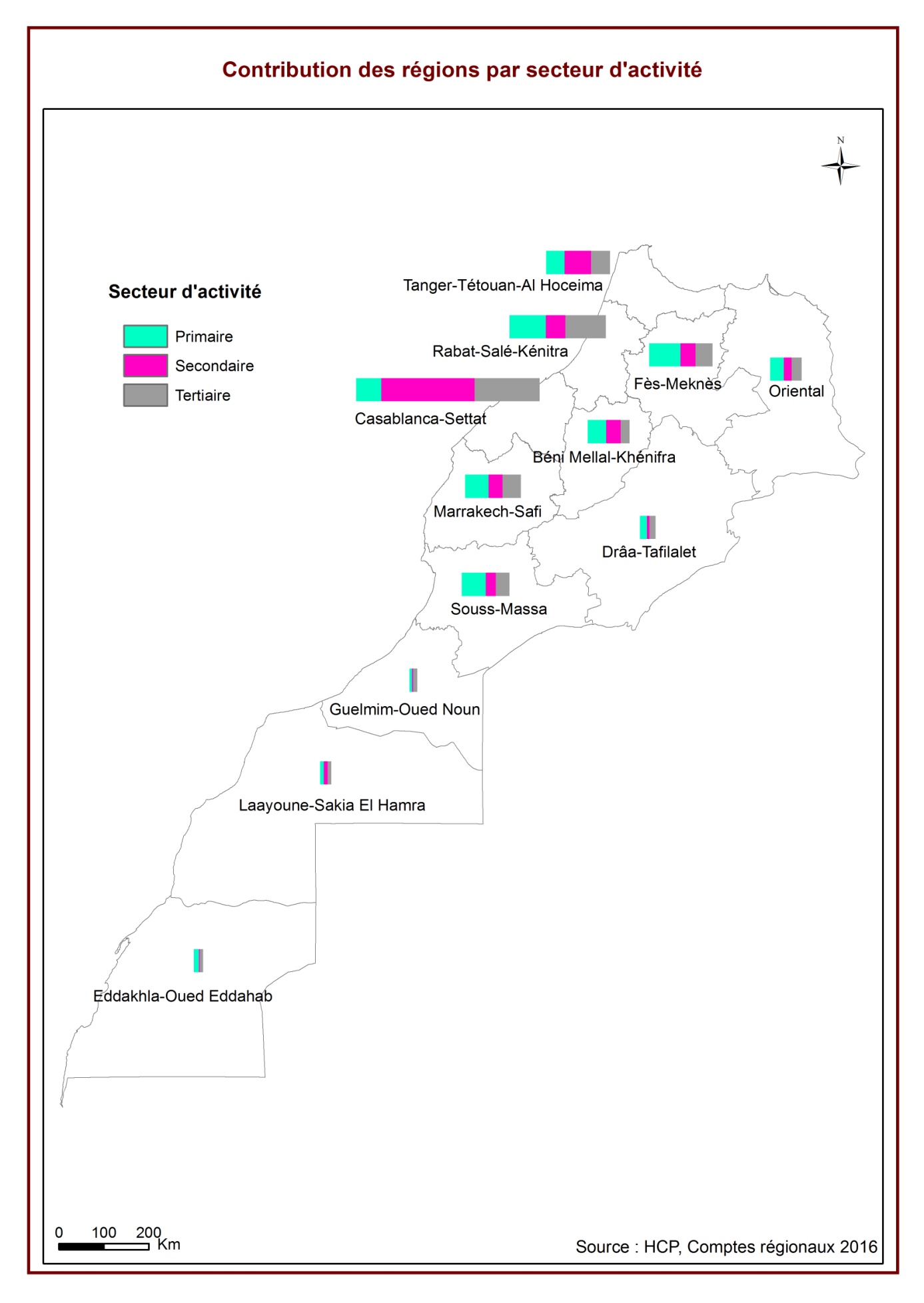 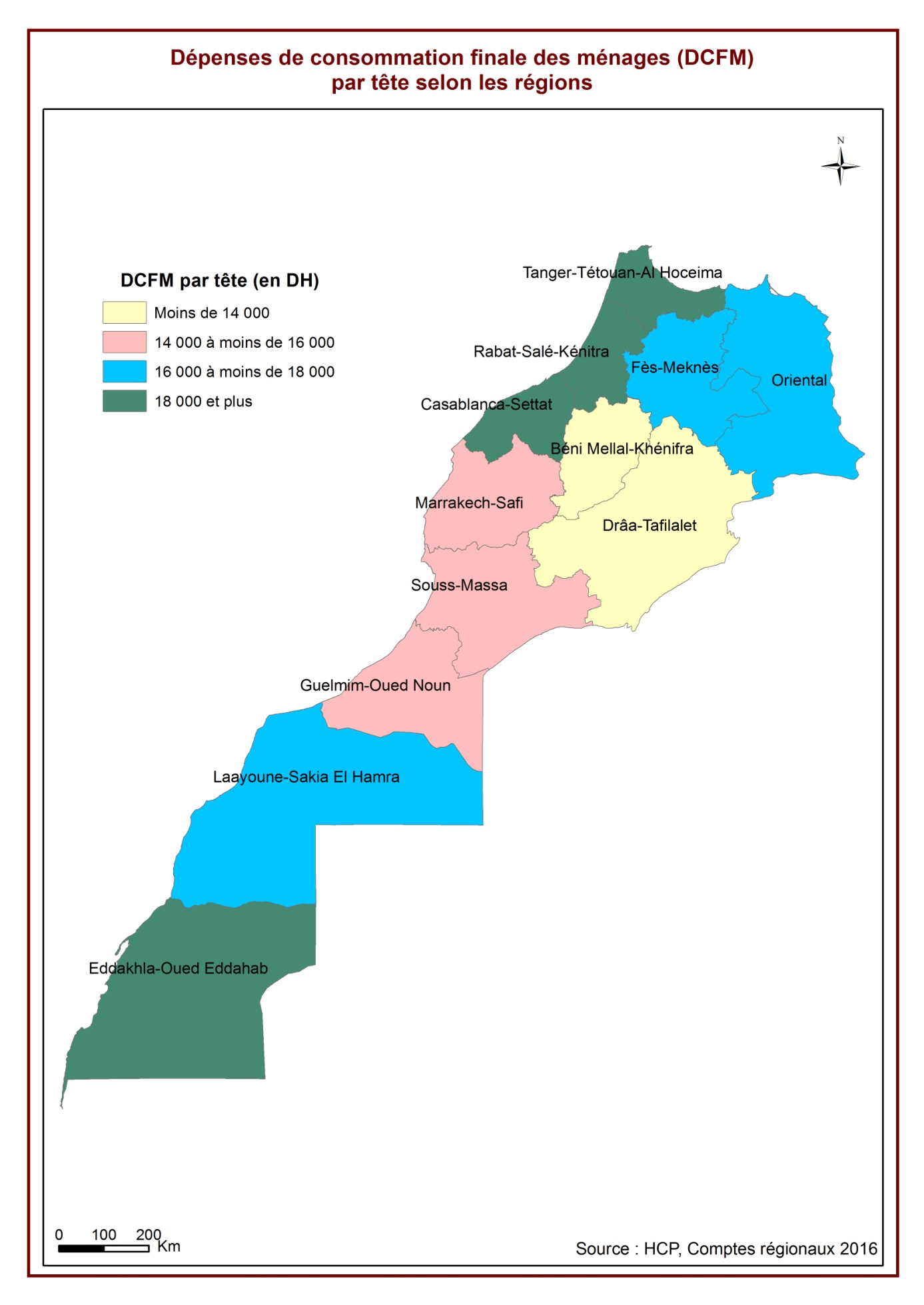 Croissance du Produit intérieur brut par région Croissance du Produit intérieur brut par région Croissance du Produit intérieur brut par région Croissance du Produit intérieur brut par région Croissance du Produit intérieur brut par région Croissance du Produit intérieur brut par région Croissance du Produit intérieur brut par région Croissance du Produit intérieur brut par région REGIONREGIONPIB (en millions de DH)PIB (en millions de DH)Croissance (%)Croissance (%)Contribution à la croissance (points)Contribution à la croissance (points)REGIONREGION2015* (valeur)2016** (volume)2015*2016**2015*2016**1Tanger-Tétouan-Al Hoceima99 073101 5647,92,50,80,32Oriental 47 42947 3251,7-0,20,10,03Fès-Meknès89 11889 078-0,40,00,00,04Rabat-Salé-Kénitra158 317159 9752,31,00,40,25Béni Mellal-Khénifra57 80656 5124,4-2,20,3-0,16Casablanca-Settat317 415321 2117,01,22,20,47Marrakech-Safi87 88887 2853,5-0,70,3-0,18Drâa-Tafilalet25 49626 5670,94,20,00,19Souss-Massa64 90866 3422,92,20,20,110Guelmim-Oued Noun13 10013 9224,06,30,10,111Laâyoune-Saguia al Hamra15 07516 14410,87,10,20,112Dakhla-Oued ed Dahab10 92611 75716,07,60,20,1        Enceintes extra-territoriales        Enceintes extra-territoriales1 3981 3931,2-0,40,00,0TotalTotal987 950999 0744,51,14,31,1Produit intérieur brut (courant) par région Produit intérieur brut (courant) par région Produit intérieur brut (courant) par région Produit intérieur brut (courant) par région Produit intérieur brut (courant) par région Produit intérieur brut (courant) par région Produit intérieur brut (courant) par région Produit intérieur brut (courant) par région REGIONREGIONPIB (en millions de DH)PIB (en millions de DH)structure (%)structure (%)PIB par têtePIB par têteREGIONREGION2015*2016**2015*2016**2015*2016**1Tanger-Tétouan-Al Hoceima99 073103 42510,010,227 58728 4472Oriental 47 42948 9254,84,820 34520 7833Fès-Meknès89 11891 3419,09,020 92621 2994Rabat-Salé-Kénitra158 317162 61816,016,034 27234 8265Béni Mellal-Khénifra57 80656 8755,95,622 82322 3126Casablanca-Settat317 415323 91932,132,045 77346 0887Marrakech-Safi87 88888 9128,98,819 29619 3328Drâa-Tafilalet25 49626 1332,62,615 52115 8099Souss-Massa64 90868 1056,66,723 99824 84510Guelmim-Oued Noun13 10014 1281,31,430 10032 30111Laâyoune-Saguia al Hamra15 07516 1301,51,640 52042 72112Dakhla-Oued ed Dahab10 92611 6341,11,174 13976 013         Enceintes extra-territoriales         Enceintes extra-territoriales1 3981 4150,10,1TotalTotal987 9501 013 55910010028 95129 390Dépenses de consommation finale des ménages par région Dépenses de consommation finale des ménages par région Dépenses de consommation finale des ménages par région Dépenses de consommation finale des ménages par région Dépenses de consommation finale des ménages par région Dépenses de consommation finale des ménages par région Dépenses de consommation finale des ménages par région Dépenses de consommation finale des ménages par région REGIONREGIONDCFM (en millions de DH)DCFM (en millions de DH)Structure en %Structure en %DCFM par têteDCFM par têteREGIONREGION2015*2016**2015*2016**2015*2016**1Tanger-Tétouan-Al Hoceima660186700011,711,418383184282Oriental 38495411126,87,016513174643Fès-Meknès637886888211,311,814978160624Rabat-Salé-Kénitra815748657314,514,817659185415Béni Mellal-Khénifra30855316585,55,412182124196Casablanca-Settat14449814597325,724,920837207697Marrakech-Safi623236552211,111,213683142468Drâa-Tafilalet18336196553,33,411162118909Souss-Massa39700416607,17,1146781519810Guelmim-Oued Noun674168501,21,2154891566211Laâyoune-Saguia al Hamra676067771,21,2181691795012Dakhla-Oued ed Dahab375336970,70,62546824158TotalTotal5628425853591001001649416 974Produit intérieur brut (courant) par secteurs d'activité et par région (en millions de DH)Produit intérieur brut (courant) par secteurs d'activité et par région (en millions de DH)Produit intérieur brut (courant) par secteurs d'activité et par région (en millions de DH)Produit intérieur brut (courant) par secteurs d'activité et par région (en millions de DH)Produit intérieur brut (courant) par secteurs d'activité et par région (en millions de DH)Produit intérieur brut (courant) par secteurs d'activité et par région (en millions de DH)Produit intérieur brut (courant) par secteurs d'activité et par région (en millions de DH)Produit intérieur brut (courant) par secteurs d'activité et par région (en millions de DH)Produit intérieur brut (courant) par secteurs d'activité et par région (en millions de DH)Produit intérieur brut (courant) par secteurs d'activité et par région (en millions de DH)REGIONREGIONPrimairePrimaireSecondaireSecondaireTertiaireTertiaireI-S/PtI-S/PtREGIONREGION2015*2016**2015*2016**2015*2016**2015*2016**1Tanger-Tétouan-Al Hoceima11041108133066933287445344641212830129132Oriental69217988927796602423324239699970393Fès-Meknès17711180821801219039412754169412120125264Rabat-Salé-Kénitra22082211832318924645959039831317142184765Béni Mellal-Khénifra113831071619552183892088721483598462876Casablanca-Settat173251459211466211729415121915766234209343717Marrakech-Safi16326136841788117459420824468511599130838Drâa-Tafilalet39914066402533101390314629357741289Souss-Massa1203613864134601283231522331637890824510Guelmim-Oued Noun1376154713191455895196931454143211Laâyoune-Saguia al Hamra16312008482049608468904315611912Dakhla-Oued ed Dahab29363013929105370497560129        Enceintes extra-territoriales        Enceintes extra-territoriales13981415TotalTotal124759121556257796263384491424509991113971118628Contribution des régions  à la VA des secteurs d'activité  (en %)Contribution des régions  à la VA des secteurs d'activité  (en %)Contribution des régions  à la VA des secteurs d'activité  (en %)Contribution des régions  à la VA des secteurs d'activité  (en %)Contribution des régions  à la VA des secteurs d'activité  (en %)Contribution des régions  à la VA des secteurs d'activité  (en %)Contribution des régions  à la VA des secteurs d'activité  (en %)Contribution des régions  à la VA des secteurs d'activité  (en %)Contribution des régions  à la VA des secteurs d'activité  (en %)Contribution des régions  à la VA des secteurs d'activité  (en %)REGIONREGIONPrimairePrimaireSecondaireSecondaireTertiaireTertiaireI-S/PtI-S/PtREGIONREGION2015*2016**2015*2016**2015*2016**2015*2016**1Tanger-Tétouan-Al Hoceima8,88,911,912,69,19,111,310,92Oriental5,56,63,63,74,94,86,15,93Fès-Meknès14,214,97,07,28,48,210,610,64Rabat-Salé-Kénitra17,717,49,09,419,519,315,015,65Béni Mellal-Khénifra9,18,87,67,04,34,25,35,36Casablanca-Settat13,912,044,544,530,830,930,029,07Marrakech-Safi13,111,36,96,68,68,810,211,08Drâa-Tafilalet3,23,31,61,32,82,93,13,59Souss-Massa9,611,45,24,96,46,56,97,010Guelmim-Oued Noun1,11,30,50,61,81,91,31,211Laâyoune-Saguia al Hamra1,31,71,91,91,71,80,10,112Dakhla-Oued ed Dahab2,42,50,40,41,41,50,00,0          Enceintes extra-territoriales          Enceintes extra-territoriales0,30,3TotalTotal100,0100,0100,0100,0100,0100,0100,0100,0Structure du PIB par secteur d'activité et par région (en %)Structure du PIB par secteur d'activité et par région (en %)Structure du PIB par secteur d'activité et par région (en %)Structure du PIB par secteur d'activité et par région (en %)Structure du PIB par secteur d'activité et par région (en %)Structure du PIB par secteur d'activité et par région (en %)Structure du PIB par secteur d'activité et par région (en %)Structure du PIB par secteur d'activité et par région (en %)Structure du PIB par secteur d'activité et par région (en %)Structure du PIB par secteur d'activité et par région (en %)REGIONREGIONPrimairePrimaireSecondaireSecondaireTertiaireTertiaireI-S/PtI-S/PtREGIONREGION201520162015201620152016201520161Tanger-Tétouan-Al Hoceima11,110,531,032,245,044,912,912,52Oriental14,616,319,619,751,149,514,814,43Fès-Meknès19,919,820,220,846,345,613,613,74Rabat-Salé-Kénitra13,913,014,615,260,660,510,811,45Béni Mellal-Khénifra19,718,833,832,336,137,810,411,16Casablanca-Settat5,54,536,136,247,648,710,810,67Marrakech-Safi18,615,420,319,647,950,313,214,78Drâa-Tafilalet15,715,615,812,754,556,014,015,89Souss-Massa18,520,420,718,848,648,712,212,110Guelmim-Oued Noun10,511,010,110,368,368,611,110,111Laâyoune-Saguia al Hamra10,812,532,030,856,256,11,00,712Dakhla-Oued ed Dahab26,925,98,59,064,565,00,10,1         Enceintes extra-territoriales         Enceintes extra-territoriales100,0100,0TotalTotal12,612,026,126,049,750,311,511,7